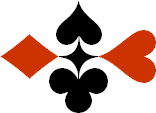 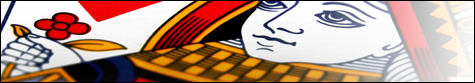 Serie 05 boekje 04 - West opent op 3 niveauBied beide handen - Antwoorden © Bridge Office Auteur: Thijs Op het Roodt

U bent altijd West en uw partner is Oost.
Indien niet anders vermeld passen Noord en Zuid.
Is het spelnummer rood dan bent u kwetsbaar.Biedsysteem toegepast bij de antwoorden
5542
Zwakke 2Stayman 4 kaart hoog, Jacoby hoge en lage kleurenPreëmptief  3 en 4 niveauBlackwood (0 of 3  - 1 of 4)
Heren gestroomlijndNa het eerste boekje vonden de cursisten dit zo leuk, dat ik maar de stoute schoenen heb aangetrokken en meerdere van deze boekjes ben gaan schrijven.

Het enthousiasme van de cursisten heeft mij doen besluiten om deze boekjes gratis aan iedereen die ze wil hebben, beschikbaar te stellen.

Ik heb bewust in eerste instantie geen antwoorden bij de boekjes gemaakt. Maar op veler verzoek toch met antwoorden.Ik zou het waarderen, wanneer u mijn copyright zou laten staan.

Mocht u aan of opmerkingen hebben, laat het mij dan weten.Ik wens u veel plezier met deze boekjes.
1♠VB109743Noord

West     OostZuid♠55♥73Noord

West     OostZuid♥1085210852♦3Noord

West     OostZuid♦AHV64AHV64♣AB7Noord

West     OostZuid♣HV8HV888141414
Bieding West

Bieding West
Bieding Oost
Bieding Oost
Bieding Oost
131442Pas2West maakt 5 ♠ slagen en ♣ aas. Precies genoeg om niet kwetsbaar 3♠ te openen. En nu oost. Die heeft 3 ½ ♦ slagen en 1 ♣ slag. Met de 5 slagen van west zijn dat er maar 9 ½ , maar niet kwetsbaar kan daar mee leven.2♠832Noord

West     OostZuid♠B5B5♥AH3Noord

West     OostZuid♥VB874VB874♦-Noord

West     OostZuid♦H1072H1072♣A876542Noord

West     OostZuid♣HVHV1111121212
Bieding West

Bieding West
Bieding Oost
Bieding Oost
Bieding Oost
1Pas1Met maar een ♣ plaatje past west3♠VB109642Noord

West     OostZuid♠HH♥V3Noord

West     OostZuid♥109542109542♦HBNoord

West     OostZuid♦AV73AV73♣ B6Noord

West     OostZuid♣A103A1031010131313
Bieding West

Bieding West
Bieding Oost
Bieding Oost
Bieding Oost
1Pas1West zal 5 ♠ slagen maken en misschien ♦ heer. Dat is te weinig om kwetsbaar 3♠ te openen.4♠B8Noord

West     OostZuid♠1097610976♥8Noord

West     OostZuid♥AVB104AVB104♦AB75432Noord

West     OostZuid♦99♣AB7Noord

West     OostZuid♣V103V1031111999
Bieding West

Bieding West
Bieding Oost
Bieding Oost
Bieding Oost
1Pas1West zal 4 lengte slagen in ♦ maken en ♦ aas. Zijn ♣ aas zorgt voor slag 6. Dat is te weinig om kwetsbaar 3♦ te openen.5♠10Noord

West     OostZuid♠B9865B9865♥V74Noord

West     OostZuid♥AH2AH2♦AVB8762Noord

West     OostZuid♦5454♣73Noord

West     OostZuid♣1065106599888
Bieding West

Bieding West
Bieding Oost
Bieding Oost
Bieding Oost
131PasPasWest maakt met deze ♥ zeker 6 ♥ slagen. Niet kwetsbaar precies voldoende voor een 3♥ opening.6♠A2Noord

West     OostZuid♠H93H93♥4Noord

West     OostZuid♥VB763VB763♦AV108654Noord

West     OostZuid♦B73B73♣1097Noord

West     OostZuid♣85851010777
Bieding West

Bieding West
Bieding Oost
Bieding Oost
Bieding Oost
1Pas1Het kan zijn dat west 7 slagen maakt met deze hand, maar ik tel 5 ½ slag voor west met deze ♦. Gewoon te weinig voor west om 3♦ te openen, kwetsbaar. 7♠HB76432Noord

West     OostZuid♠A95A95♥A97Noord

West     OostZuid♥B10832B10832♦H2Noord

West     OostZuid♦V108V108♣9Noord

West     OostZuid♣76761111777
Bieding West

Bieding West
Bieding Oost
Bieding Oost
Bieding Oost
131PasPasNu tel ik wel positief. 5 ½ slag in ♠ voor west. ♥ aas 1 slag en ♦ heer een ½ slag. Genoeg voor 7 slagen en dus net genoeg voor 3♠.8♠H6Noord

West     OostZuid♠AB1094AB1094♥AVB10976Noord

West     OostZuid♥H84H84♦B1072Noord

West     OostZuid♦6363♣-Noord

West     OostZuid♣9749741111888
Bieding West

Bieding West
Bieding Oost
Bieding Oost
Bieding Oost
131PasPasIk zie de tegenstanders van preëmptief openen met 11 punten al. Zie je wel, zie je wel. Ik zou 1♥ openen. Waar is dat op gestaafd? Op de eerste plaats openen wij niet met 11 punten. En dan ga maar eens turven. Kom met cijfers en feiten. Hoe vaak komt dit voor? Hoe vaak gaat het fout? Hoe vaak komt de tegenstander na een 1♥ opening in de bieding? Feiten en geen fabeltjes. Dat hier de 4♥ wordt gemist is geen ramp. Je bent niet de enige. 1♥, 2♥ en nu op de gok 4♥. Nu ik beide handen zie, nu kan ik het ook.9♠HNoord

West     OostZuid♠VB109VB109♥HB108432Noord

West     OostZuid♥A97A97♦A73Noord

West     OostZuid♦HB4HB4♣104Noord

West     OostZuid♣B73B731111121212
Bieding West

Bieding West
Bieding Oost
Bieding Oost
Bieding Oost
1Pas1West heeft 5 ½ ♥ slag. ♦ aas komt er nog bij. Is dus kwetsbaar net niet voldoende om 3♥ te openen.10♠V86Noord

West     OostZuid♠H2H2♥-Noord

West     OostZuid♥H10984H10984♦B32Noord

West     OostZuid♦H1064H1064♣HV98642Noord

West     OostZuid♣A7A788131313
Bieding West

Bieding West
Bieding Oost
Bieding Oost
Bieding Oost
1Pas1West 1 ♣ slag vast en 4 lengte slagen in ♣. Hij heeft dus 5 slagen. Daarom past hij.